WTOREK 19.05.-Tu liście, tam igły.Dzień dobryProszę utrwalić piosenkę na miesiąc maj „Moja wesoła rodzinka”. Miłej zabawy„Zwierzęta leśne i rymowanki o zwierzętach dla dzieci” –„Zwierzyniec Lulka”Zapoznajemy dziecko z leśnymi zwierzętami i odgłosami, jakie wydają.Posłuchajmy rymowanek. Jeśli dziecko tego potrzebuje powtórzmy nagranie.https://www.youtube.com/watch?v=WKIjwCT_oMIRodzic pyta dziecko: jakie zwierzęta zapamiętało?Jak wygląda to zwierzątko?Jaki ma głos?Czym się żywi?Jak należy zachować się w lesie?Proszę zaznaczyć w pętlę zwierzęta których domem nie jest las.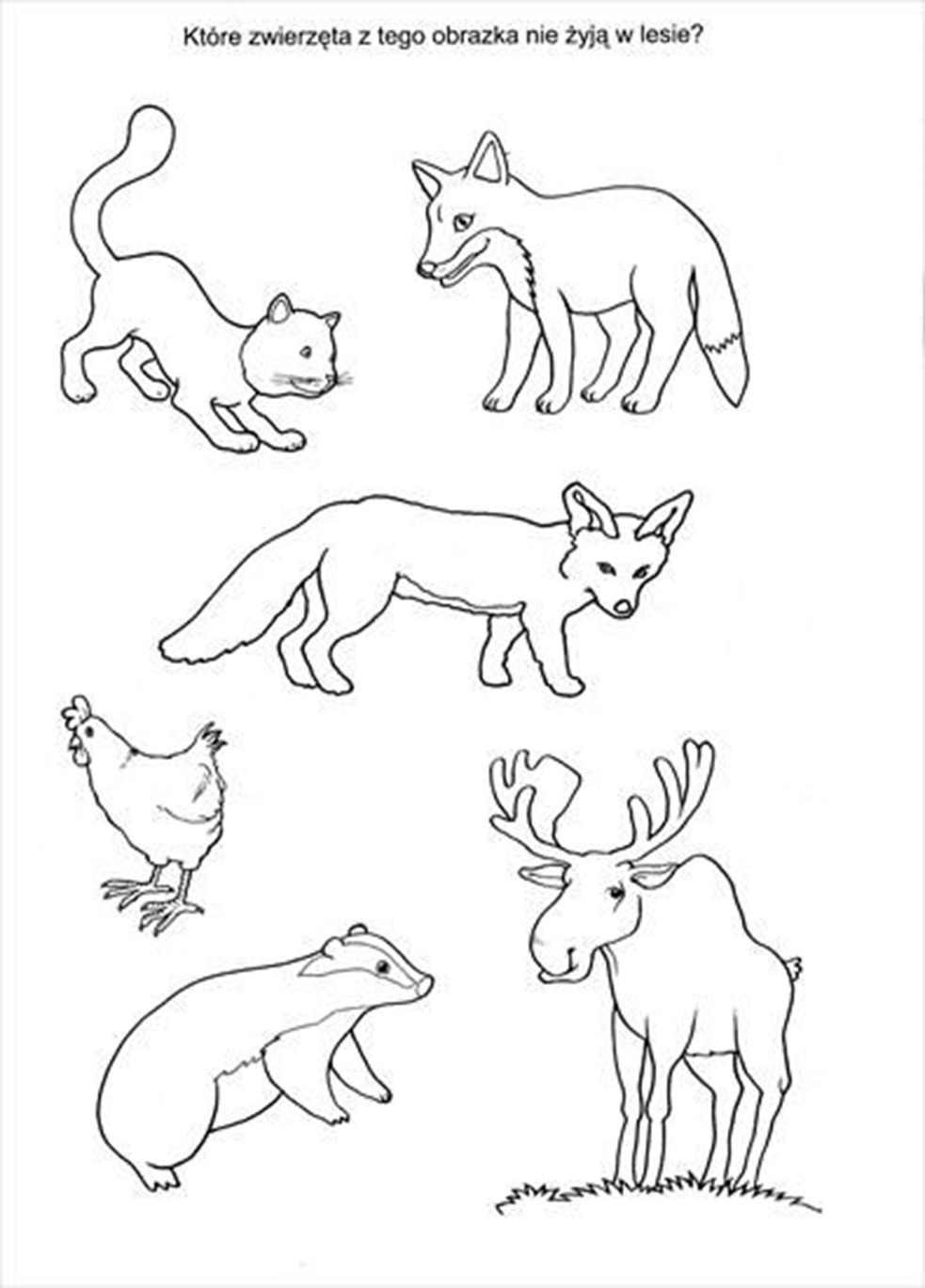 „Tu liście, a tam igły” – rodzaje drzew. Przygotujmy albumy przyrodnicze przedstawiające drzewa. Odszukajmy znane gatunki drzew takie jak: dąb, brzoza, kasztanowiec. Zwróćmy dzieciom uwagę, że każde drzewo ma takie same części-korzeń, pień, gałęzie, liście. Pokażmy te części drzewa.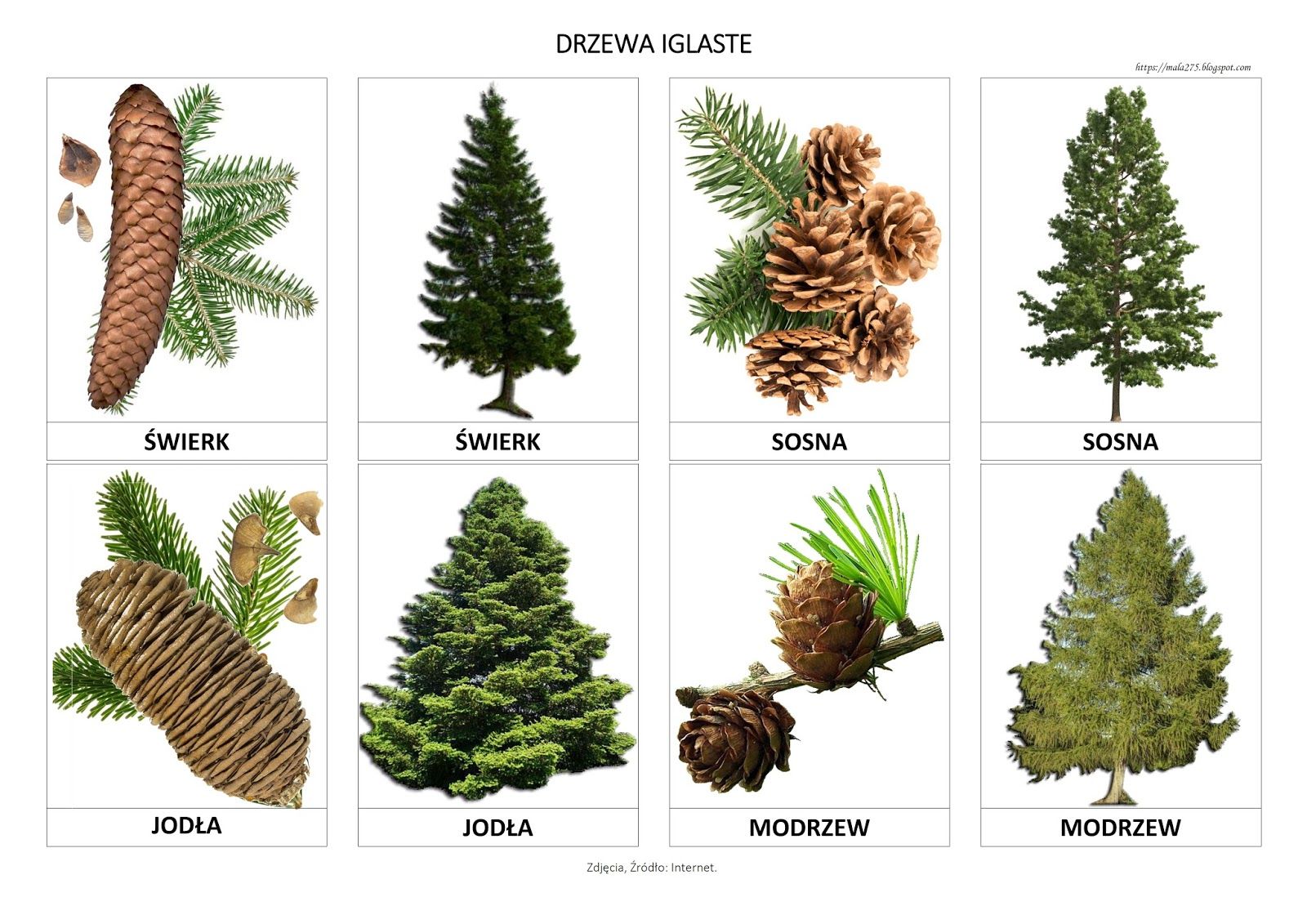 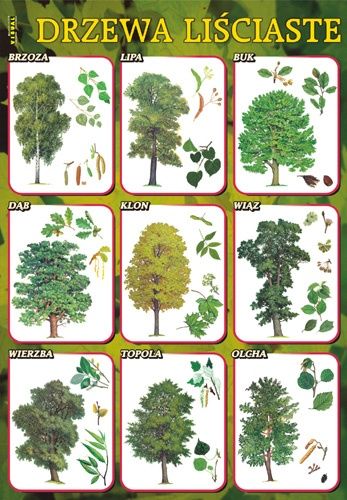 Rodzic rozmawia z dzieckiem o podziale drzew na liściaste i iglaste. Następnie przygotowuje 2 kartki papieru i prosi dziecko o 2 rysunki gałązek drzew: liściastego i iglastego.„Drzewa” – zabawa ruchowa.Rodzic prosi dziecko, aby reagowało na wypowiadane przez niego hasła: „korzenie” – dzieci poruszają palcami unoszonych kolejno stóp, „pień” – stają na baczność, „gałęzie” – poruszają całymi rękami, „liście” – poruszają palcami dłoni. Zabawę można powtórzyć kilka razy.„Szyszkowe zadania” – zabawa matematyczna.W tej zabawie koniecznie musi wziąć udział rodzic lub jeśli, dziecko posiada, starsze rodzeństwo. Każda osoba z pary dostaje kartkę oraz 5 szyszki (jeśli nie ma w domu szyszek, można użyć klocki, guziki, fasolę itp.). Jedna osoba z pary układa na każdej kartce dowolną liczbę szyszek spośród swoich 5 (np. 1 i 2). Zadanie drugiej osoby polega na ułożeniu obok kartek tylu swoich szyszek, ile wynosi suma liczb szyszek ułożonych na obu kartkach. Pamiętajcie o zamianie ról. Oto przykład: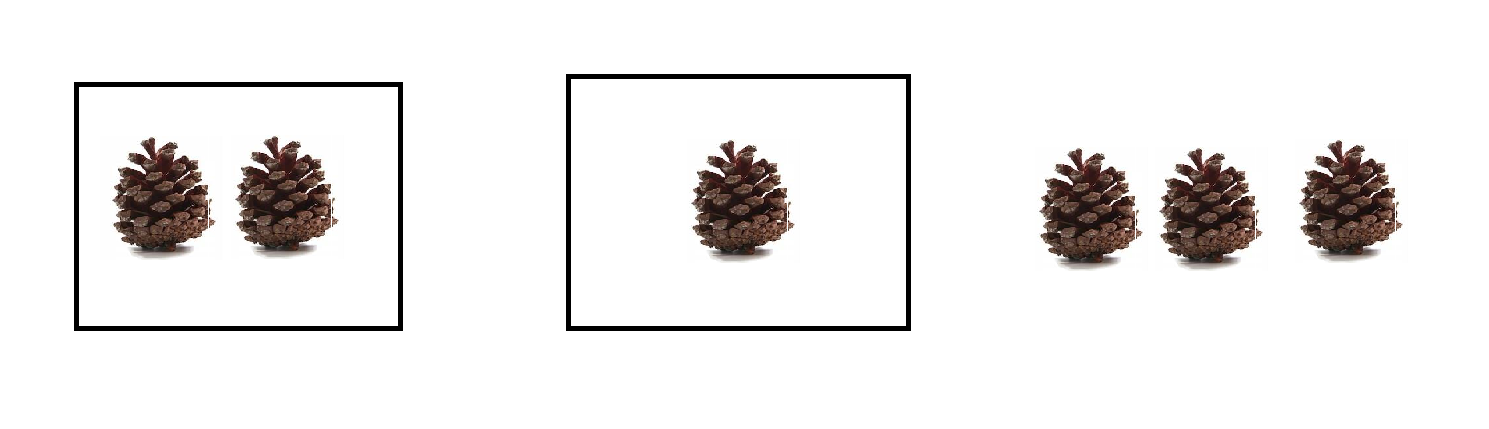 